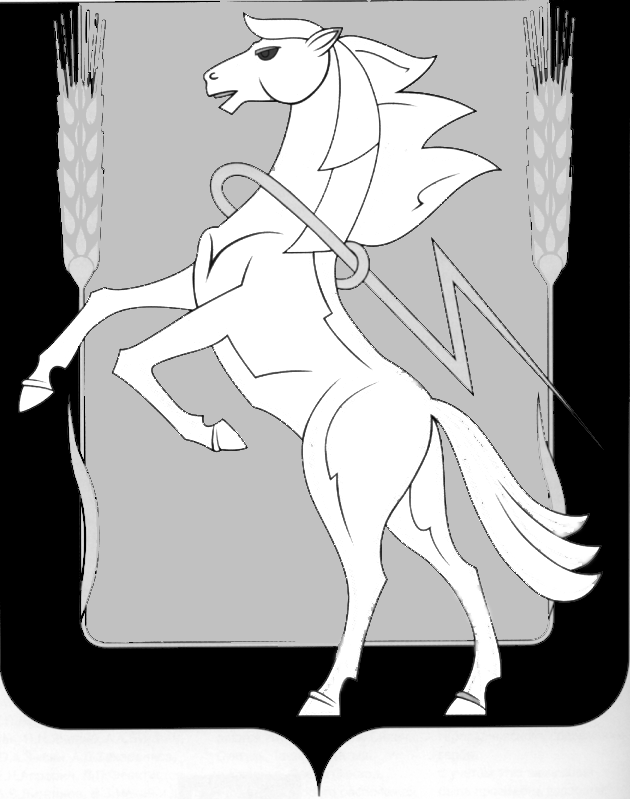 СОБРАНИЕ ДЕПУТАТОВ СОСНОВСКОГО МУНИЦИПАЛЬНОГО РАЙОНАШЕСТОГО СОЗЫВАРЕШЕНИЕот « 20 »  апреля  2022 года № 306О досрочном прекращении полномочий депутата Собрания депутатов Сосновского муниципального района Абдуллаева Исмаил Алиш-ОглыВ соответствии с п. 1 ст. 10 Федерального закона от 06.10.2003г. № 131-ФЗ «Об общих принципах организации местного самоуправления в Российской Федерации», Уставом Сосновского муниципального района, Собрание депутатов Сосновского муниципального района шестого созыва РЕШАЕТ:Досрочно прекратить полномочия депутата Собрания депутатов Сосновского муниципального района по избирательному округу №16 Абдуллаева Исмаила Алиш-Оглы в связи со смертью.Опубликовать настоящее Решение в газете «Сосновская нива» и разместить на сайте органов местного самоуправления Сосновского муниципального района в сети интернет www.chelsosna.ru.Настоящее Решение вступает в силу со дня официального опубликования.Председатель Собрания депутатов Сосновского муниципального района	          		                              Г.М. Шихалёва